копія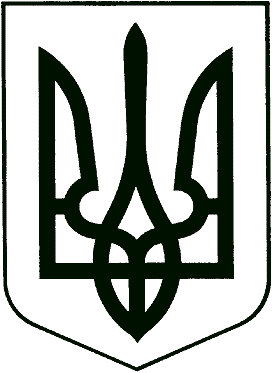 УКРАЇНАГРУШІВСЬКА  СІЛЬСЬКА РАДАМиронівського району Київської областіТринадцята  сесія  сьомого скликанняР І Ш Е Н Н ЯПро встановлення земельного податкуна території Грушівської  сільської  ради  	Відповідно до Законів України «Про внесення змін до Податкового кодексу України та деяких законодавчих актів України щодо забезпечення збалансованості бюджетних надходжень у 2017 році» від 20.12.2016 року № 1791-VІІІ та «Про внесення змін до Податкового кодексу України щодо покращення інвестиційного клімату в Україні» від 21.12.2016 року № 1797-VІІІ, Податкового кодексу України, на виконання повноважень органу місцевого самоврядування відповідно до законодавства України, керуючись ст.ст. 25, 26, 59, 69 Закону України «Про місцеве самоврядування в Україні», сільська радаВ И Р І Ш И Л А:Рішення сесії Грушівської сільської ради «Про встановлення земельного податку на території Грушівської сільської ради» від 13.06.2016 року за № 64-УІІ-УІІ, вважати таким що втратило чинність. Встановити на території Грушівської сільської ради плату за землю.Затвердити Положення  про встановлення плати за землю на території Грушівської сільської ради (додаток 1)Дане рішення набирає чинності з 01 січня 2017 року.Надати дане рішення до Миронівського відділення Білоцерківської ОДПІ ГУ ДФС в Київській області.Контроль за виконанням цього рішення покласти на постійну з питань планування, бюджету, приватизації, законності, правопорядку, будівництва, торгівельного та побутового обслуговування та  Миронівське відділення Білоцерківської ОДПІ ГУ ДФС у Київської області.Село Грушів26 січня 2017 року 154 - ХІІІ -  УІІСільський голова		(підпис є)	Т.В.НеробаПроект рішення підготувала : землевпорядник Чернявська Г.І.З оригіналом вірно:Секретар сільської ради                                                       Л.Г.КутоваДодаток №1до рішення  13 сесії 7 скликанняГрушівської сільської ради № 154-13-УІІ  від 26.01.2017 р.П О Л О Ж Е Н Н Япро встановлення земельного податку на території Грушівської сільської ради на 2017 р.1. Платники земельного податку  1.1. власники земельних ділянок, земельних часток (паїв); 1.2. землекористувачі.2. Об'єкти оподаткування земельним податком 2.1. земельні ділянки, які перебувають у власності або користуванні;            2.2. земельні частки (паї), які перебувають у власності.3. База оподаткування 	3.1. нормативна грошова оцінка земельних ділянок з урахуванням коефіцієнта індексації, визначеного відповідно до порядку, встановленого Податковим кодексом;            3.2. площа земельних ділянок, нормативну грошову оцінку яких не проведено.4. Ставки земельного податку   	4.1. Ставка земельного податку за земельні ділянки, нормативну грошову оцінку яких проведено (незалежно від місцезнаходження)  - 1 % від їх нормативної грошової оцінки.4.2.    Ставка земельного податку за сільськогосподарські угіддя та земельні ділянки загального користування – 0,3 % від їх нормативної грошової оцінки.	4.3.      Ставка земельного податку за земельні ділянки  зайняті  житловим фондом, автостоянками для зберігання особистих транспортних засобів громадян, які використовуються без отримання прибутку, гаражно-будівельними, дачно-будівельними та садівницькими товариствами, індивідуальними гаражами, садовими і дачними будинками фізичних осіб –   0,3 % від їх нормативної грошової оцінки.4.4. Ставка земельного податку за земельні ділянки, надані для потреб сільськогосподарського виробництва, водного та лісового господарства, які зайняті виробничими, культурно-побутовими господарськими та іншими будівлями і спорудами –   0,3 % від їх нормативної грошової оцінки.4.5. Ставка земельного податку за земельні ділянки, розташовані за межами населених пунктів, нормативну грошову оцінку яких не проведено – 5 відсотків від нормативної грошової оцінки одиниці площі ріллі по Київській області.Пільги щодо сплати земельного податку для фізичних та юридичних осіб        5.1. Від сплати земельного податку звільняються фізичні особи:* інваліди І і ІІ групи;* фізичні особи, які виховують трьох і більше дітей віком до 18 років;* пенсіонери (за віком);* ветерани війни та особи на яких поширюється дія Закону України,, Про статус ветеранів війни, гарантії їх соціального захисту’’* фізичні особи, визнані законом особами, які постраждали внаслідок Чорнобильської катастрофи (І,ІІ,ІІІ, ІУ категорії);* фізичні особи, учасники антитерористичної операції і члени їх сімей.	Звільнення від сплати податку за земельні ділянки, передбачене для відповідної категорії фізичних осіб підпунктом 5.1 поширюється на одну земельну ділянку за кожним видом використання у межах граничних норм:* для ведення особистого селянського господарства – у розмірі не більше як два гектари;* для будівництва та обслуговування житлового будинку, господарських будівель і споруд (присадибна ділянка) : у селах – не більше як 0.25 га, в селищах – не більше 0.15 га, в містах – не більш як 0.10 га;* для індивідуального дачного будівництва – не більш як 0.10 га;* для будівництва індивідуальних гаражів – не більш як 0.01 га;* для ведення садівництва – не більш як 0.12 га.Від сплати податку звільняються на період дії єдиного податку четвертої групи власники земельних ділянок, земельних часток (паїв) та землекористувачі за умови передачі земельних ділянок та земельних часток (паїв) в оренду платнику єдиного податку четвертої групи. Якщо фізична особа, визначена у підпункті 5.1 цього пункту, має у власності декілька земельних ділянок одного виду використання, то така особа до 1 травня поточного року подає письмову заяву у довільній формі до контролюючого органу за місцем знаходження земельної ділянки про самостійне обрання / зміну земельної ділянки для застосування пільги.Пільга починає застосовуватися до обраної земельної ділянки з базового податкового (звітного) періоду, у якому подано таку заяву.	5.2. Від сплати земельного податку звільняються юридичні особи:*  санаторно – курортні та оздоровчі заклади громадських організацій інвалідів, реабілітаційні установи громадських організацій інвалідів;* громадські організації інвалідів України, підприємства та організації, які засновані громадськими організаціями інвалідів та спілками громадських організацій інвалідів  і є їх повною власністю, де протягом попереднього календарного місяця кількість інвалідів , які мають там основне місце роботи, становить не менш як 50 % середньооблікової чисельності штатних працівників облікового складу за умови, що фонд оплати праці таких інвалідів становить протягом звітного періоду не менш як 25 % суми загальних витрат на оплату праці.	Зазначені підприємства та організації громадських організацій інвалідів мають право застосовувати цю пільгу за наявності дозволу на право користування такою пільгою, якій надається уповноваженим органом відповідно дол. Закону України ,,Про основи соціальної захищеності інвалідів в Україні’’.	У разі порушення вимог цієї норми зазначені громадські організації інвалідів, їх підприємства та організації зобов’язані сплатити суми податку за відповідний період, проіндексовані з урахування інфляції , а також штрафні санкції згідно із  законодавством;* бази олімпійської та параолімпійської підготовки, перелік яких затверджується Кабінетом Міністрів України;* органи державної влади та органи місцевого самоврядування, органи прокуратури, заклади, установи та організації, які повністю утримуються за рахунок коштів державного або місцевих бюджетів;* дошкільні та загальноосвітні навчальні заклади незалежно від форм власності і джерел фінансування, заклади культури, науки, освіти, охорони здоров’я, соціального захисту, фізичної культури та спорту, які повністю утримуються за рахунок коштів державного або місцевих бюджетів;* державні та комунальні дитячі санаторно-курортні заклади та заклади оздоровлення і відпочинку, а також дитячі санаторно-курортні та оздоровчі заклади України, які знаходяться на балансі підприємств, установ та організацій, які є неприбутковими і внесені контролюючим органом до Реєстру неприбуткових установ та організацій. У разі виключення таких підприємств, установ та організацій з Реєстру неприбуткових установ та організацій декларація подається платником податку протягом 30 календарних днів з дня виключення, а податок сплачується починаючи з місяця, наступного за місяцем, в якому відбулося виключення з Реєстру неприбуткових установ та організацій;*  державні та комунальні центри олімпійської підготовки, школи вищої спортивної майстерності, центри фізичного здоров'я населення, центри з розвитку фізичної культури і спорту інвалідів, дитячо-юнацькі спортивні школи, а також центри олімпійської підготовки, школи вищої спортивної майстерності, дитячо-юнацькі спортивні школи і спортивні споруди всеукраїнських фізкультурно-спортивних товариств, їх місцевих осередків та відокремлених підрозділів, що є неприбутковими та включені до Реєстру неприбуткових установ та організацій, за земельні ділянки, на яких розміщені їх спортивні споруди. У разі виключення таких установ та організацій з Реєстру неприбуткових установ та організацій, декларація подається платником податку протягом 30 календарних днів з дня виключення, а податок сплачується починаючи з місяця, наступного за місяцем, в якому відбулося виключення з Реєстру неприбуткових установ та організацій. 	5.3. Не сплачується земельний податок за земельні ділянки, які не підлягають оподаткуванню відповідно до статті 283 Податкового кодексу України.  	5.4. Грушівська сільська  рада встановлює ставки  та пільги щодо земельного податку, що сплачуються на території Грушівської сільської ради відповідно до статті 284 Податкового кодексу України6. Податковий період для сплати земельного податку           6.1. Базовим податковим (звітним) періодом для плати за землю є календарний рік. 6.2. Базовий податковий (звітний) рік починається 1 січня і закінчується 31 грудня того ж року (для новостворених підприємств та організацій, а також у зв'язку із набуттям права власності та/або користування на нові земельні ділянки може бути меншим 12 місяців).7. Порядок обчислення земельного податку  7.1. Підставою для нарахування земельного податку є дані державного земельного кадастру.  7.2. Платники земельного податку (крім фізичних осіб) самостійно обчислюють суму податку щороку станом на 1 січня і не пізніше 20 лютого поточного року подають відповідному контролюючому органу податкову декларацію на поточний рік, з розбивкою річної суми рівними частками за місяцями. Подання такої декларації звільняє від обов'язку подання щомісячних декларацій. При поданні першої декларації (фактичного початку діяльності як платника плати за землю) разом з нею подається довідка (витяг) про розмір нормативної грошової оцінки земельної ділянки, а надалі така довідка подається у разі затвердження нової нормативної грошової оцінки землі. 7.3. Платник земельного податку має право подавати щомісяця звітну податкову декларацію, що звільняє його від обов'язку подання податкової декларації не пізніше 20 лютого поточного року, протягом 20 календарних днів місяця, що настає за звітним. 7.4. За нововідведені земельні ділянки або за новоукладеними договорами оренди землі платник земельного податку подає податкову декларацію протягом 20 календарних днів місяця, що настає за звітним.У разі зміни протягом року об'єкта та/або бази оподаткування платник плати за землю подає податкову декларацію протягом 20 календарних днів місяця, що настає за місяцем, у якому відбулися такі зміни. 7.5. Нарахування власникам та землекористувачам земельних ділянок земельного податку проводиться контролюючими органами у відповідності до норм статті 286 Податкового кодексу України.8. Строк сплати земельного податку  	 8.1. Власники землі та землекористувачі сплачують земельний податок з дня виникнення права власності або права користування земельною ділянкою в строки, визначені статтею 287 Податкового кодексу України.	8.2. У разі припинення права власності або права користування земельною ділянкою земельний податок сплачується за фактичний період перебування землі у власності або користуванні у поточному році.9. Орендна плата 9.1. Підставою для нарахування орендної плати за земельну ділянку є договір оренди такої земельної ділянки, оформлений та зареєстрований відповідно до законодавства. 9.2. Розмір та умови внесення орендної плати встановлюються у договорі оренди між орендодавцем (власником) і орендарем. 9.3. Розмір орендної плати встановлюється у договорі оренди, але річна сума платежу:9.3.1 не може бути меншою розміру земельного податку, встановленого для відповідної категорії земельних ділянок на відповідній території;9.3.2. не може перевищувати 12 відсотків нормативної грошової оцінки;9.3.3. може перевищувати граничний розмір орендної плати, встановлений у підпункті 9.3.2., у разі визначення орендаря на конкурентних засадах; 9.4. Плата за суборенду земельних ділянок не може перевищувати орендної плати. 9.5. Податковий період, порядок обчислення орендної плати, строк сплати та порядок її зарахування до бюджету застосовується відповідно до вимог пунктів 6-8 цього порядку.10. Індексація нормативної грошової оцінки земель        10.1. Для визначення розміру земельного податку та орендної плати використовується нормативна грошова оцінка земельних ділянок.        10.2. Індексація нормативної грошової оцінки земельних ділянок здійснюється відповідно до статті 289 Податкового кодексу України.11.   Податковий обов’язок            11.1. Податковим обов’язком визнається обов’язок платника сплатити суму земельного податку та орендної плати за землю в порядку і строки, визначені Податковим кодексом України, цим Положенням та(або) договором оренди землі.            11.2. Податковий обов’язок є безумовним і першочерговим стосовно інших неподаткових обов’язків платника податків, крім випадків, передбачених Податковим кодексом України.            11.3. Виконання податкового обов’язку може здійснюватися платником податків самостійно або за допомогою свого представника чи податкового агента.            11.4. Відповідальність за невиконання або неналежне виконання податкового обов’язку несе платник податків, крім випадків, визначених Податковим кодексом України.Секретар сільської  ради                                                  Л.Г.Кутовакопія                                                     У К Р А Ї Н А            Г Р У Ш І В С Ь К А  СІ Л Ь С Ь К А  РАДА                     МИРОНІВСЬКОГО РАЙОНУ КИЇВСЬКОЇ ОБЛАСТІтринадцята сесія  сьомого  скликання                                                    Р І Ш Е Н Н ЯПро внесення змін до рішення  № 65-7-УІІ від 13.06.2016 року,,Про встановлення податку на нерухоме майно відмінне від земельної ділянки на території Грушівської  сільської ради на 2017 рік”     Керуючись статтею 143 Конституції України та відповідно до пункту 8.3 статті 8, статі 10, пунктів 12.3, 12.4 і 12.5 статті 12, статей 266, 267 і 268, пункту 5 розділу XIX  «Прикінцеві положення» Податкового кодексу України,   та змін внесених  Законами України від 20.12.2016 року №1791-УІІІ  ,,Про внесення змін до податкового кодексу України та деяких законодавчих актів України щодо забезпечення збалансованості бюджетних надходжень у 2017 році” та від 21.12.2016 р.№ 1797-УІІІ ,,Про внесення змін до Податкового кодексу України, щодо покращення інвестиційного клімату в Україні” та відповідно   п.24, ст. 26  Закону  України “ Про місцеве самоврядування в Україні ” сесія Грушівської сільської ради  ВИРІШИЛА:      1.Внести зміни до рішення сесії № 65-7-УІІ від 13.06.2016 року «Про встановлення податку на нерухоме майно відмінне від земельної ділянки на території Грушівської сільської ради на 2017 рік», а сааме:      внести зміни до Положення   встановлення    податку на нерухоме майно відмінне від земельної ділянки -  підпункт  5.1 пункту 5 викласти в такій редакції:Ставки податку для об'єктів житлової та/або нежитлової нерухомості, що перебувають у власності фізичних та юридичних осіб, встановлюються за рішенням сільської, селищної, міської ради або ради об'єднаних територіальних громад, що створені згідно із законом та перспективним планом формування територій громад, залежно від місця розташування (зональності) та типів таких об'єктів нерухомості у розмірі, що не перевищує 1,5 відсотка розміру мінімальної заробітної плати, встановленої законом на 1 січня звітного (податкового) року, за 1 квадратний метр бази оподаткування. Положення в новій редакції додається (додаток1)      2. Дане рішення набирає чинності з дня прийняття та застосовується з  01.01.2017 року       3. Копію даного рішення надіслати до Миронівського відділення Білоцерківської ОДПІ  ГУ ДФС у Київській області .      4. Контроль за виконанням даного рішення покласти на постійну комісію з питань планування, бюджету, приватизації, законності, правопорядку, будівництва, торгівельного та побутового обслуговування.Сільський голова                          (підпис є)              Т.В.Нероба   с. Грушів       26 січня 2017 року№  155-ХІІІ-УІІЗ оригіналом вірно:Секретар сільської ради                                                       Л.Г.КутоваДодаток 1   до рішення Грушівської сільської ради                     «Про внесення змін до рішення   № 66-7-УІІ від 13.06.2016 року «Про встановлення податку на нерухоме майно, відмінне від земельної ділянки на території Грушівської сільської ради на 2017 рік» від 26 січня 2017 року № 155-ХІІІ-УІІ       Положення про встановлення податку на нерухоме майно, відмінне від земельної ділянки на території Грушівської сільської радиПоложення про податок на нерухоме майно, відмінне від земельної ділянки (далі – Положення) розроблено відповідно до Податкового кодексу України від 02.12.2010 № 2755-VI, Закону України «Про внесення змін до Податкового кодексу України та деяких законодавчих актів України щодо податкової реформи» № 71-УІІІ від 28 грудня 2014 року та є обов’язковим до виконання юридичними та фізичними особами на території Грушівської сільської ради.1. Платники податку1.1. Платниками податку є фізичні та юридичні особи, в тому числі нерезиденти, які є власниками об’єктів житлової та/або нежитлової нерухомості розташованих на території Грушівської сільської ради.1.2. Визначення платників податку в разі перебування об’єктів житлової та/або нежитлової нерухомості у спільній частковій або спільній сумісній власності кількох осіб:а) якщо об’єкт житлової та/або нежитлової нерухомості перебуває у спільній частковій власності кількох осіб, платником податку є кожна з цих осіб за належну їй частку;б) якщо об’єкт житлової та/або нежитлової нерухомості перебуває у спільній сумісній власності кількох осіб, але не поділений в натурі, платником податку є одна з таких осіб-власників, визначена за їх згодою, якщо інше не встановлено судом;в) якщо об’єкт житлової та/або нежитлової нерухомості перебуває у спільній сумісній власності кількох осіб і поділений між ними в натурі, платником податку є кожна з цих осіб за належну їй частку.2. Об'єкт оподаткування2.1. Об’єктом оподаткування є об’єкт житлової та нежитлової нерухомості, в тому числі його частка.2.1.1. Об’єкти житлової нерухомості - будівлі, віднесені відповідно до законодавства до житлового фонду, дачні та садові будинки.2.1.1.1. Будівлі, віднесені до житлового фонду поділяються на такі типи:а) житловий будинок - будівля капітального типу, споруджена з дотриманням вимог, встановлених законом, іншими нормативно-правовими актами, і призначена для постійного у ній проживання. Житлові будинки поділяються на житлові будинки садибного типу та житлові будинки квартирного типу різної поверховості. Житловий будинок садибного типу - житловий будинок, розташований на окремій земельній ділянці, який складається із житлових та допоміжних (нежитлових) приміщень;б) прибудова до житлового будинку - частина будинку, розташована поза контуром його капітальних зовнішніх стін, і яка має з основною частиною будинку одну (або більше) спільну капітальну стіну;в) квартира - ізольоване помешкання в житловому будинку, призначене та придатне для постійного у ньому проживання;г) котедж - одно-, півтораповерховий будинок невеликої житлової площі для постійного чи тимчасового проживання з присадибною ділянкою;ґ) кімнати у багатосімейних (комунальних) квартирах - ізольовані помешкання в квартирі, в якій мешкають двоє чи більше квартиронаймачів.2.1.1.2. Садовий будинок – будинок для літнього (сезонного) використання, який в питаннях нормування площі забудови, зовнішніх конструкцій та інженерного обладнання не відповідає нормативам, установленим для житлових будинків;2.1.1.3. Дачний будинок – житловий будинок для використання протягом року з метою позаміського відпочинку.2.1.2. Об'єкти нежитлової нерухомості – будівлі, приміщення, що не віднесені відповідно до законодавства до житлового фонду. У нежитловій нерухомості виділяють: а) будівлі готельні - готелі, мотелі, кемпінги, пансіонати, ресторани та бари, туристичні бази, гірські притулки, табори для відпочинку, будинки відпочинку;б) будівлі офісні - будівлі фінансового обслуговування, адміністративно-побутові будівлі, будівлі для конторських та адміністративних цілей;в) будівлі торговельні - торгові центри, універмаги, магазини, криті ринки, павільйони та зали для ярмарків, станції технічного обслуговування автомобілів, їдальні, кафе, закусочні, бази та склади підприємств торгівлі й громадського харчування, будівлі підприємств побутового обслуговування;г) гаражі - гаражі (наземні й підземні) та криті автомобільні стоянки;ґ) будівлі промислові та склади;д) будівлі для публічних виступів (казино, ігорні будинки);е) господарські (присадибні) будівлі - допоміжні (нежитлові) приміщення, до яких належать сараї, хліви, гаражі, літні кухні, майстерні, вбиральні, погреби, навіси, котельні, бойлерні, трансформаторні підстанції тощо;є) інші будівлі.2.2. Не є об'єктом оподаткування:а) об’єкти житлової та нежитлової нерухомості, які перебувають у власності органів державної влади, органів місцевого самоврядування, а також організацій, створених ними в установленому порядку, що повністю утримуються за рахунок відповідного державного бюджету чи місцевого бюджету і є неприбутковими (їх спільній власності);б) будівлі дитячих будинків сімейного типу;в) гуртожитки;г) житлова нерухомість непридатна для проживання, в тому числі у зв’язку з аварійним станом, визнана такою згідно з рішенням сільської, селищної, міської ради, або ради об’єднаної територіальної громади, що створена згідно із законом та перспективним планом формування територій громад;ґ) об’єкти житлової нерухомості, в тому числі їх частки, що належать дітям-сиротам, дітям, позбавленим батьківського піклування, та особам з їх числа, визнаним такими відповідно до закону, дітям-інвалідам, які виховуються одинокими матерями (батьками), але не більше одного такого об’єкта на дитину;д) об’єкти нежитлової нерухомості, які використовуються суб’єктами господарювання малого та середнього бізнесу, що провадять свою діяльність в малих архітектурних формах та на ринках;е) будівлі промисловості, зокрема виробничі корпуси, цехи, складські приміщення промислових підприємств;є) будівлі, споруди сільськогосподарських товаровиробників, призначені для використання безпосередньо у сільськогосподарській діяльності;ж) об’єкти житлової та нежитлової нерухомості, які перебувають у власності громадських організацій інвалідів та їх підприємств.3. База оподаткування3.1. Базою оподаткування є загальна площа об’єкта житлової та нежитлової нерухомості, в тому числі його часток.3.2. База оподаткування об’єктів житлової та нежитлової нерухомості, в тому числі їх часток, які перебувають у власності фізичних осіб, обчислюється контролюючим органом на підставі даних Державного реєстру речових прав на нерухоме майно, що безоплатно надаються органами державної реєстрації прав на нерухоме майно та/або на підставі оригіналів відповідних документів платника податків, зокрема документів на право власності.3.3. База оподаткування об’єктів житлової та нежитлової нерухомості, в тому числі їх часток, що перебувають у власності юридичних осіб, обчислюється такими особами самостійно виходячи із загальної площі кожного окремого об’єкта оподаткування на підставі документів, що підтверджують право власності на такий об’єкт.4. Пільги із сплати податку4.1. База оподаткування об’єкта/об’єктів житлової нерухомості, в тому числі їх часток, що перебувають у власності фізичної особи платника податку, зменшується:а) для квартири/квартир незалежно від їх кількості - на 60 кв. метрів;б) для житлового будинку/будинків незалежно від їх кількості -                  на 120 кв. метрів;в) для різних типів об’єктів житлової нерухомості, в тому числі їх часток (у разі одночасного перебування у власності платника податку квартири/квартир та житлового будинку/будинків, у тому числі їх часток), - на 180 кв. метрів.Таке зменшення надається один раз за кожний базовий податковий (звітний) період (рік).Пільги з податку з об’єктів житлової нерухомості для фізичних осіб не надаються на:- об’єкт/ об’єкти оподаткування, якщо площа такого/таких об’єкта/об’єктів перевищує п’ятикратний розмір неоподатковуваної площі;- об’єкти оподаткування, що використовуються їх власниками з метою одержання доходів (здаються в оренду, лізинг, позичку, використовуються в підприємницькій діяльності).         4.2. Cільські, селищні, міські ради та ради об’єднаних територіальних громад, що створені згідно із законом та перспективним планом формування території громад встановлюють пільги з податку, що сплачується на відповідній території, з об’єктів житлової, або нежитлової нерухомості, що перебувають у власності фізичних або юридичних осіб, громадських об’єднань, благодійних організацій, релігійних організацій України, статути (положення) яких зареєстровані у встановленому законом порядку, та використовуються для забезпечення діяльності, передбаченої такими статутами (положеннями). Пільги з податку, що сплачуються на відповідній території з об’єктів житлової нерухомості, для фізичних осіб визначаються виходячи з їх майнового стану та рівня доходів.  Звільняються від сплати податку з об’єктів житлової та/або нежитлової нерухомості: - учасники антитерористичних операцій та члени їх сімей, члени сімей загиблих (померлих) учасників АТО;- комунальні підприємства, утворені органами місцевого самоврядування;- неприбуткові громадські організації;                                                                                                          5. Ставка податку5.1. Cтавки податку для об’єктів житлової та/або нежитлової нерухомості, що перебувають у власності фізичних та юридичних осіб, встановлюються за рішенням сільської, селищної, міської  ради або ради об’єднаних територіальних громад, що створені згідно із законом та перспективним планом формування територій громад,  залежно від місця розташування (зональності) та типів таких об’єктів нерухомості у розмірі, що не перевищує 1.5 відсотка розміру мінімальної заробітної плати, встановленої законом на 1 січня звітного (податкового) року, за 1 кв. метр бази оподаткування.6. Податковий період     6.1. Базовий податковий (звітний) період дорівнює  календарному року.7. Порядок обчислення суми податку7.1. Обчислення суми податку з об’єкта/об’єктів житлової нерухомості, які перебувають у власності фізичних осіб, здійснюється контролюючим органом за місцем податкової адреси (місцем реєстрації) власника такої нерухомості у такому порядку:а) за наявності у власності платника податку одного об’єкта житлової нерухомості, в тому числі його частки, податок обчислюється, виходячи з бази оподаткування, зменшеної відповідно до підпунктів «а» або «б» підпункту 4.1 пункту 4 цього положення;б) за наявності у власності платника податку більше одного об’єкта житлової нерухомості одного типу, в тому числі їх часток, податок обчислюється виходячи із сумарної загальної площі таких об’єктів, зменшеної відповідно до підпунктів «а» або «б» підпункту 4.1 пункту 4 цього положення;в) за наявності у власності платника податку об’єктів житлової нерухомості різних видів, у тому числі їх часток, податок обчислюється виходячи із сумарної загальної площі таких об’єктів, зменшеної відповідно до підпункту «в» підпункту 4.1 пункту 4 цього положення;г) сума податку, обчислена з урахуванням підпунктів «б» і «в» цього підпункту, розподіляється контролюючим органом пропорційно до питомої ваги загальної площі кожного з об’єктів житлової нерухомості;            r)за  наявності у власності платника податку об’єкта (об’єктів ) житлової нерухомості, у тому  числі його частки, що  перебуває  у власності фізичної чи  юридичної особи- платника  податку, загальна площа якого перевищує 300 квадратних метрів (для квартири) та/ або 500 квадратних  метрів ( для  будинку), сума податку, розрахована відповідно до підпунктів «а» -«г» цього  підпункту,  збільшується  на 25000 гривень на рік за кожен такий об’єкт житлової нерухомості (його частку).Обчислення суми податку з об’єкта/об’єктів нежитлової нерухомості, які перебувають у власності фізичних осіб, здійснюється контролюючим органом за місцем податкової адреси (місцем реєстрації) власника такої нерухомості виходячи із загальної площі кожного з об’єктів нежитлової нерухомості та відповідної ставки податку.7.2. Податкове/податкові повідомлення-рішення про сплату суми/сум податку, обчисленого згідно з підпунктом 7.1 пункту 7 цього положення, та відповідні платіжні реквізити, зокрема, органів місцевого самоврядування за місцезнаходженням кожного з об’єктів житлової та/або нежитлової нерухомості, надсилаються (вручаються) платнику податку контролюючим органом за місцем його податкової адреси (місцем реєстрації) до 1 липня року, що настає за базовим податковим (звітним) періодом (роком).Щодо новоствореного (нововведеного) об’єкта житлової та/або нежитлової нерухомості податок сплачується фізичною особою-платником починаючи з місяця, в якому виникло право власності на такий об’єкт.Контролюючі органи за місцем проживання (реєстрації) платників податку в десятиденний строк інформують відповідні контролюючі органи за місцезнаходженням об’єктів житлової та/або нежитлової нерухомості про надіслані (вручені) платнику податку податкові повідомлення-рішення про сплату податку у порядку, встановленому центральним органом виконавчої влади, що забезпечує формування та реалізує державну податкову і митну політику.Нарахування податку та надсилання (вручення) податкових повідомлень-рішень про сплату податку фізичним особам - нерезидентам здійснюють контролюючі органи за місцезнаходженням об’єктів житлової та/або нежитлової нерухомості, що перебувають у власності таких нерезидентів.7.3.  Платники податку мають право звернутися з письмовою заявою до контролюючого органу за місцем проживання (реєстрації) для проведення звірки даних щодо:1) об’єктів житлової та/або нежитлової нерухомості, в тому числі їх часток, що перебувають у власності платника податку;2) розміру загальної площі об’єктів житлової та/або нежитлової нерухомості, що перебувають у власності платника податку;3) права на користування пільгою із сплати податку;4) розміру ставки податку;5) нарахованої суми податку.У разі виявлення розбіжностей між даними контролюючих органів та даними, підтвердженими платником податку на підставі оригіналів відповідних документів, зокрема документів на право власності, контролюючий орган за місцем проживання (реєстрації) платника податку проводить перерахунок суми податку і надсилає (вручає) йому нове податкове повідомлення-рішення. Попереднє податкове повідомлення-рішення вважається скасованим (відкликаним). 7.4. Органи державної реєстрації прав на нерухоме майно, а також органи, що здійснюють реєстрацію місця проживання фізичних осіб, зобов’язані щоквартально у 15-денний строк після закінчення податкового (звітного) кварталу подавати контролюючим органам відомості, необхідні для розрахунку податку, за місцем розташування такого об’єкта нерухомого майна станом на перше число відповідного кварталу в порядку, визначеному Кабінетом Міністрів України.7.5. Платники податку - юридичні особи самостійно обчислюють суму податку станом на 1 січня звітного року і до 20 лютого цього ж року подають контролюючому органу за місцезнаходженням об’єкта/об’єктів оподаткування декларацію за формою, встановленою у порядку, передбаченому статтею 46 Податкового кодексу України, з розбивкою річної суми рівними частками поквартально.Щодо новоствореного (нововведеного) об’єкта житлової та/або нежитлової нерухомості декларація юридичною особою - платником подається протягом 30 календарних днів з дня виникнення права власності на такий об’єкт, а податок сплачується починаючи з місяця, в якому виникло право власності на такий об’єкт. 8. Порядок обчислення сум податку в разі зміни власника об'єкта оподаткування податком8.1. У разі переходу права власності на об’єкт оподаткування від одного власника до іншого протягом календарного року податок обчислюється для попереднього власника за період з 1 січня цього року до початку того місяця, в якому він втратив право власності на зазначений об’єкт оподаткування, а для нового власника - починаючи з місяця, в якому виникло право власності.8.2. Контролюючий орган надсилає податкове повідомлення-рішення новому власнику після отримання інформації про перехід права власності. 9. Порядок сплати податку9.1. Фізичні особи можуть сплачувати податок у сільській та селищній місцевості через каси сільських (селищних) рад або рад об’єднаних територіальних громад, що створені згідно із законом та перспективним планом формування територій громад, за квитанцією про прийняття податків.10. Строки сплати податку10.1. Податкове зобов’язання за звітний рік з податку сплачується:а) фізичними особами - протягом 60 днів з дня вручення податкового повідомлення-рішення;б) юридичними особами - авансовими внесками щокварталу до 30 числа місяця, що наступає за звітним кварталом, які відображаються в річній податковій декларації11. Контроль 11.1. Контроль за правильністю та своєчасністю сплати податку на нерухоме майно, відмінне від земельної ділянки, здійснюється контролюючим органом.12. Відповідальність12.1. Відповідальність за повноту та правильність справляння, своєчасність сплати податку на нерухоме майно, відмінне від земельної ділянки, до міського бюджету покладається на платників податку відповідно до Податкового кодексу України  від 02.12.2010 № 2755-VІ (зі змінами).Секретар сільської ради                                 Л.Г.Кутовакопія                                                     У К Р А Ї Н А            Г Р У Ш І В С Ь К А  СІ Л Ь С Ь К А  РАДА                     МИРОНІВСЬКОГО РАЙОНУ КИЇВСЬКОЇ ОБЛАСТІтринадцята сесія  сьомого  скликанняР І Ш Е Н Н ЯПро внесення змін до рішення № 66-7-УІІ від 13.06.2016 року,,Про встановлення транспортного податкуна території Грушівської сільської  ради”      Керуючись статтею 143 Конституції України та відповідно до пункту 8.3 статті 8, статі 10, пунктів 12.3, 12.4 і 12.5 статті 12, статей 266, 267 і 268, пункту 5 розділу XIX  «Прикінцеві положення» Податкового кодексу України,   та змін внесених  Законами України від 20.12.2016 року №1791-УІІІ  ,,Про внесення змін до податкового кодексу України та деяких законодавчих актів України щодо забезпечення збалансованості бюджетних надходжень у 2017 році” та від 21.12.2016 р.№ 1797-УІІІ ,,Про внесення змін до Податкового кодексу України, щодо покращення інвестиційного клімату в Україні” та відповідно   п.24, ст. 26  Закону  України “ Про місцеве самоврядування в Україні ” сесія Грушівської сільської ради  В И Р І Ш И Л А :1.Внести зміни до рішення сесії № 66-7-УІІ від 13.06.2016 року ,,Про встановленнятранспортного податкуна території Грушівської сільської  ради” , а сааме:1.1.внести зміни до пункту 1  даного рішення  та викласти в такій редакції:-      Встановити на території  Грушівської  сільської  ради транспортний податок у розмірі 25000, 00 грн. із легкових автомобілів з року випуску яких  минуло не більше п’яти років (включно) та середньо-ринкова вартість яких становить понад 375 розмірів мінімальної заробітної плати встановленої Законом на 01 січня податкового (звітного) року.       1.2.  внести зміни до  п.п 2.2 п.2 Положення   про податок на майно (в частині транспортного податку) та викласти в такій редакції:,,Об'єктом оподаткування є легкові автомобілі, з року випуску яких минуло не більше п'яти років (включно) та середньоринкова вартість яких становить понад 375 розмірів мінімальної заробітної плати, встановленої законом на 1 січня податкового (звітного) року. "абзац другий викласти в такій редакції:"Така вартість визначається центральним органом виконавчої влади, що забезпечує формування та реалізує державну політику економічного, соціального розвитку і торгівлі, за методикою, затвердженою Кабінетом Міністрів України, станом на 1 січня податкового (звітного) року виходячи з марки, моделі, року випуску, об'єму циліндрів двигуна, типу пального";доповнити абзацом третім такого змісту:-"Щороку до 1 лютого податкового (звітного) року центральним органом виконавчої влади, що забезпечує формування та реалізує державну політику економічного, соціального розвитку і торгівлі, на своєму офіційному веб-сайті розміщується перелік легкових автомобілів, з року випуску яких минуло не більше п'яти років (включно) та середньоринкова вартість яких становить понад 375 розмірів мінімальної заробітної плати, встановленої законом на 1 січня податкового (звітного) року, який повинен містити такі дані щодо цих автомобілів: марка, модель, рік випуску, об'єм циліндрів двигуна, тип пального".Положення в новій редакції додадється  (додаток 1) 	2.Дане рішення набирає чинності з дня прийняття та застосовується з  01.01.2017 року            3. Копію даного рішення надіслати до Миронівського відділення Білоцерківської ОДПІ ГУ ДФС у Київській області .	4. Контроль за виконанням даного рішення покласти на постійну комісію з питань планування, бюджету, приватизації, законності, правопорядку, будівництва, торгівельного та побутового обслуговування  .	Сільський голова 		(підпис є)	Т.В.Нероба с. Грушів  26.01.2017 року№ 156 - ХІІІ –VIІЗ оригіналом вірно : секретар сільської ради                                                                   Л.Г.Кутова                                                                                                                        Додаток 1 до                                                                                   рішення Грушівської сільської ради                                                                          від 13.06.2016 року за  № 66-7І-УІІПоложення про податок на майно (в частині транспортного податку)1 Загальні положення1.1 Транспортний податок встановлюється згідно з Податковим кодексом України (із змінами внесеними Законом України "Про внесення змін до Податкового кодексу України та деяких законодавчих актів України щодо податкової реформи" від 28.12.2014 №71-VIIІ).2 Механізм справляння та порядок сплати2.1 Платники податку2.1.1 Платниками податку є фізичні та юридичні особи, в тому числі нерезиденти, які мають зареєстровані в Україні згідно з чинним законодавством власні легкові автомобілі, що відповідно до підпункту 2.2.1 пункту 2.2 цього Положення є об'єктами оподаткування.2.2 Об’єкт оподаткування     2.2.1. Об’єктом оподаткування є легкові автомобілі, з року випуску яких минуло не більше п’яти років (включно) та середньоринкова вартість яких становить понад 375 розмірів мінімальної заробітної плати, встановленої законом на 1 січня податкового (звітного) року.Така вартість визначається центральним органом виконавчої влади, що забезпечує формування та реалізує державну політику економічного, соціального розвитку і торгівлі,  за методикою, затвердженою Кабінетом Міністрів України, станом на 1 січня податкового (звітного) року виходячи з марки, моделі, року випуску, об’єму циліндрів двигуна, типу пального .Щороку до 1 лютого податкового (звітного) року центральним органом виконавчої влади, що забезпечує формування та реалізує державну політику економічного, соціального розвитку і торгівлі, на своєму офіційному веб-сайті розміщується перелік легкових автомобілів, з року випуску яких минуло не більше п'яти років (включно) та середньоринкова вартість яких становить понад 375 розмірів мінімальної заробітної плати, встановленої законом на 1 січня податкового (звітного) року, який повинен містити такі дані щодо цих автомобілів: марка, модель, рік випуску, об'єм циліндрів двигуна, тип пального.2.3 База оподаткування2.3.1 Базою оподаткування є легковий автомобіль, що є об'єктом оподаткування відповідно до підпункту 2.2.1 пункту 2.2 цього Положення.2.4 Ставка податку2.4.1 Ставка податку встановлюється з розрахунку на календарний рік у розмірі 25 000 гривень за кожен легковий автомобіль, що є об'єктом оподаткування відповідно до підпункту 2.2.1 пункту 2.2 цього Положення.2.5 Податковий період2.5.1 Базовий податковий (звітний) період дорівнює календарному року.2.6 Порядок обчислення та сплати податку2.6.1 Обчислення суми податку з об'єкта/об’єктів оподаткування фізичних осіб здійснюється контролюючим органом за місцем реєстрації платника податку.2.6.2 Податкове/податкові  повідомлення-рішення про сплату суми/сум податку та відповідні платіжні реквізити надсилаються (вручаються) платнику податку контролюючим органом за місцем його реєстрації до 1 липня року базового податкового (звітного) періоду (року).Щодо об'єктів оподаткування, придбаних протягом року, податок сплачується фізичною особою-платником починаючи з місяця, в якому виникло право власності на такий об'єкт. Контролюючий орган надсилає податкове повідомлення-рішення новому власнику після отримання інформації про перехід права власності.Нарахування податку та надсилання (вручення) податкових повідомлень-рішень про сплату податку фізичним особам - нерезидентам здійснюють контролюючі органи за місцем реєстрації об’єктів оподаткування, що перебувають у власності таких нерезидентів. 2.6.3 Органи внутрішніх справ зобов'язані до 1 квітня 2015 року подати контролюючим органам за місцем реєстрації об'єкта оподаткування відомості, необхідні для розрахунку податку.З 1 квітня 2015 року органи внутрішніх справ зобов'язані щомісячно у 10-денний строк після закінчення календарного місяця подавати контролюючим органам відомості, необхідні для розрахунку податку, за місцем реєстрації об'єкта оподаткування станом на перше число відповідного місяця.Форма подачі інформації встановлюється центральним органом виконавчої влади, що забезпечує формування державної податкової політики. 2.6.4 Платники податку  юридичні особи самостійно обчислюють суму податку станом на 1 січня звітного року і до 20 лютого цього ж року подають контролюючому органу за місцем реєстрації об’єкта оподаткування декларацію за формою, встановленою у порядку, передбаченому статтею 46 Податкового кодексу України, з розбивкою річної суми рівними частками поквартально.Щодо об'єктів оподаткування, придбаних протягом року, декларація юридичною особою – платником подається протягом місяця з дня виникнення права власності на такий об'єкт, а податок сплачується починаючи з місяця, в якому виникло право власності на такий об'єкт.2.6.5 У разі переходу права власності на об'єкт оподаткування від одного власника до іншого протягом звітного року податок обчислюється попереднім власником за період з 1 січня цього року до початку того місяця, в якому він втратив право власності на зазначений об'єкт оподаткування, а новим власником – починаючи з місяця, в якому він набув право власності на цей об'єкт. Контролюючий орган надсилає податкове повідомлення-рішення новому власнику після отримання інформації про перехід права власності. 2.6.6. За об'єкти оподаткування, придбані протягом року, податок сплачується пропорційно кількості місяців, які залишилися до кінця року, починаючи з місяця, в якому проведено реєстрацію транспортного засобу.           2.6.7. У разі спливу п’ятирічного віку легкового автомобіля протягом звітного року податок сплачується за період з 1 січня цього року до початку місяця, наступного за місяцем, в якому вік такого автомобіля досяг (досягне) п’яти років.          2.6.8. У разі незаконного заволодіння третьою особою легковим автомобілем, який відповідно до підпункту .2.1 пункту .2 цієї статті є об’єктом оподаткування, транспортний податок за такий легковий автомобіль не сплачується з місяця, наступного за місяцем, в якому мав місце факт незаконного заволодіння легковим автомобілем, якщо такий факт підтверджується відповідним документом про внесення відомостей про вчинення кримінального правопорушення до Єдиного реєстру досудових розслідувань, виданим уповноваженим державним органом.У разі повернення легкового автомобіля його власнику (законному володільцю) податок за такий легковий автомобіль сплачується з місяця, в якому легковий автомобіль було повернено відповідно до постанови слідчого, прокурора чи рішення суду. Платник податку зобов’язаний надати контролюючому органу копію такої постанови (рішення) протягом 10 днів з моменту отримання.2.6.9. У разі незаконного заволодіння третьою особою легковим автомобілем, який відповідно до підпункту .2.1 пункту .2 цієї статті є об’єктом оподаткування, уточнююча декларація юридичною особою - платником податку подається протягом 30 календарних днів з дня внесення відомостей про вчинення кримінального правопорушення до Єдиного реєстру досудових розслідувань.У разі повернення легкового автомобіля його власнику уточнююча декларація юридичною особою - платником податку подається протягом 30 календарних днів з дня складання постанови слідчого, прокурора чи винесення ухвали суду. 2.6.10. Фізичні особи - платники податку мають право звернутися з письмовою заявою до контролюючого органу за місцем своєї реєстрації для проведення звірки даних щодо:а) об’єктів оподаткування, що перебувають у власності платника податку;б) розміру ставки податку;в) нарахованої суми податку.У разі виявлення розбіжностей між даними контролюючих органів та даними, підтвердженими платником податку на підставі оригіналів відповідних документів (зокрема документів, що підтверджують право власності на об’єкт оподаткування, перехід права власності на об’єкт оподаткування, документів, що впливають на середньоринкову вартість легкового автомобіля), контролюючий орган за місцем реєстрації платника податку проводить перерахунок суми податку і надсилає (вручає) йому нове податкове повідомлення-рішення. Попереднє податкове повідомлення-рішення вважається скасованим (відкликаним).Фізичні особи - нерезиденти у порядку, визначеному цим пунктом, звертаються за проведенням звірки даних до контролюючих органів за місцем реєстрації об’єктів оподаткування".2.7 Порядок сплати податку2.7.1 Податок сплачується за місцем реєстрації об’єктів оподаткування і зараховується до бюджету міста згідно з положеннями Бюджетного кодексу України.2.8 Строки сплати податку2.8.1. Транспортний податок сплачується:а) фізичними особами  протягом 60 днів з дня вручення податкового повідомлення-рішення;б) юридичними особами  авансовими внесками щокварталу до 30 числа місяця, що наступає за звітним кварталом, які відображаються в річній податковій декларації.3 Відповідальність платників за сплату податку та контроль за його надходженням до бюджету3.1 Платники транспортного податку несуть відповідальність за неподання, несвоєчасне подання декларації з транспортного податку до контролюючого органу, правильність обчислення, повноту і своєчасність сплати податку до бюджету міста відповідно до Податкового кодексу України (із змінами та доповненнями).3.2 Контроль за своєчасністю подання декларації з транспортного податку до контролюючого органу, правильність його обчислення, повноту і своєчасність сплати до бюджету здійснюють державні податкові інспекції міста.Секретар сільської ради:                                                     Л.Г.Кутова